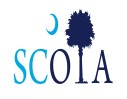 Job Posting Request FormComplete this form to provide details for placing a classified job posting on the SCOTA website. The form will be used to add your posting to the SCOTA website and social media sites once payment has been received. Organization Name:    Job Title:    Job Description:    (Enter the details of the job and the company. Be descriptive. This is the “body” of the advertisement.)Location(s):     (Enter the location-city, facility, etc. of the job. If multiple locations, be sure to list them all.) Contact Information:      (Enter the name, email address, phone, fax, etc. to be used by the applicant to apply for the job.)Advertise Through Date:     (Enter the date through which the ad should be visible on the website. See the fee schedule for pricing on various durations.)Employer Contact Information:    (Enter the contact information for the person responsible for the placement and payment for this ad.)Email this form to: adminscota@gmail.com 